Школам бібліотечної спільноти - оновлену, доступну, зручну ресурсну кімнату.Додаток 3.Техніка  для бібліотеки Ноутбук ASUS VivoBook X540NV-GQ044 (90NB0HM1-M01040) Chocolate Black             :https://rozetka.com.ua/asus_x540nv_gq044/p42487232/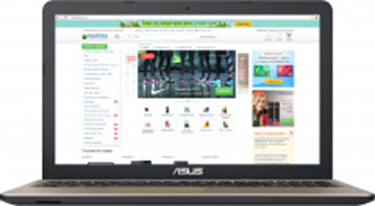 2.Ноутбук Lenovo IdeaPad S340-14IWL (81N700UURA) Abyss Bluehttps://i1.rozetka.ua/goods/13941720/lenovo_81n700uura_images_13941720568.jpg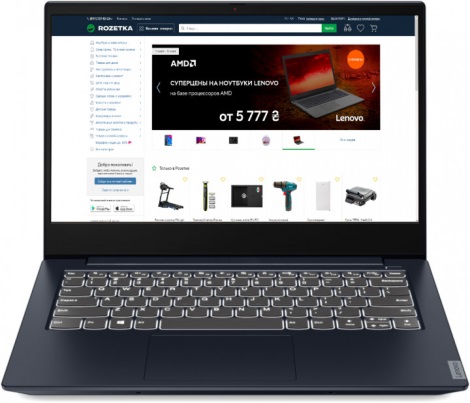 3. Принтер Canon MF  https://rozetka.com.ua/canon_2219c001/p69115214/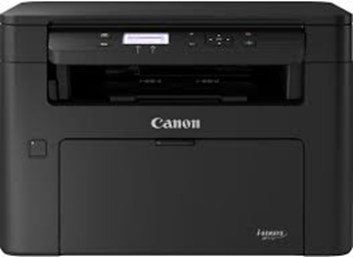 5.  Ламінатор А3 OL-500                                                                                                                       https://a-techno.com.ua/ru/prod-199820/ 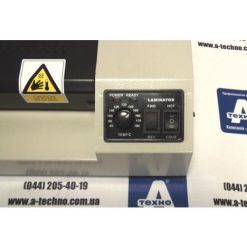 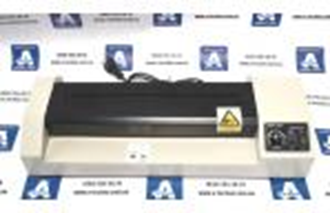 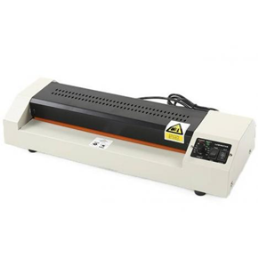 